❷         RİSK DEĞERLENDİRME STANDARTLARIStandart 6: Risklerin Belirlenmesi ve Değerlendirilmesiİdareler, sistemli bir şekilde analizler yaparak amaç ve hedeflerinin gerçekleşmesini engelleyebilecek iç ve dış riskleri tanımlayarak değerlendirmeli ve alınacak önlemleri belirlemelidir.Bu standart için gerekli genel şartlar:İdareler, her yıl sistemli bir şekilde amaç ve hedeflerine yönelik riskleri belirlemelidir.Risklerin gerçekleşme olasılığı ve muhtemel etkileri yılda en az bir kez analiz edilmelidir.Risklere karşı alınacak önlemler belirlenerek eylem planları oluşturulmalıdır.Risklerin belirlenmesi için “RİSK BELİRLEME VE DEĞERLENDİRME EKİBİ” oluşturun.Aşağıdaki verilen örneklerde risk var mı? Olma olasılığı ve olması halinde etkisi yani vereceği kayıp, zarar ne olur?Riskler; süreç, prosedür hatta iş akışı veya bir talimat hazırlanırken kolayca tespit edilebilir. Riskler, birimden birime hatta aynı birim içerisinde bile farklılık gösterebilir. Alınan etkili önlemler, “A” biriminde çok yüksek gibi görünen bir riski düşük hatta anlamsız düzeye getirebilir. Bu bakımdan her bir risk, birimin stratejik planı, örgüt yapısı, insan kaynakları, amaç ve ghedeflerine göre değerlendirilir ve buna göre önlemler alınır. Risk Değerlendirme RaporuRisk değerlendirme raporu “Genel Bilgiler”, “Önlemler Öncesi Gerçek Durum”, “Alınan Önlemler Sonrası Durum” ve “İzleme” olmak üzere dört kısımdan oluşur.❶      Genel Bilgilerde; Kuruma ait bilgiler, risk değerlendirme nedeni, yöntemler, risk düzeyi, personel ve tarih bilgilerine yer verilir.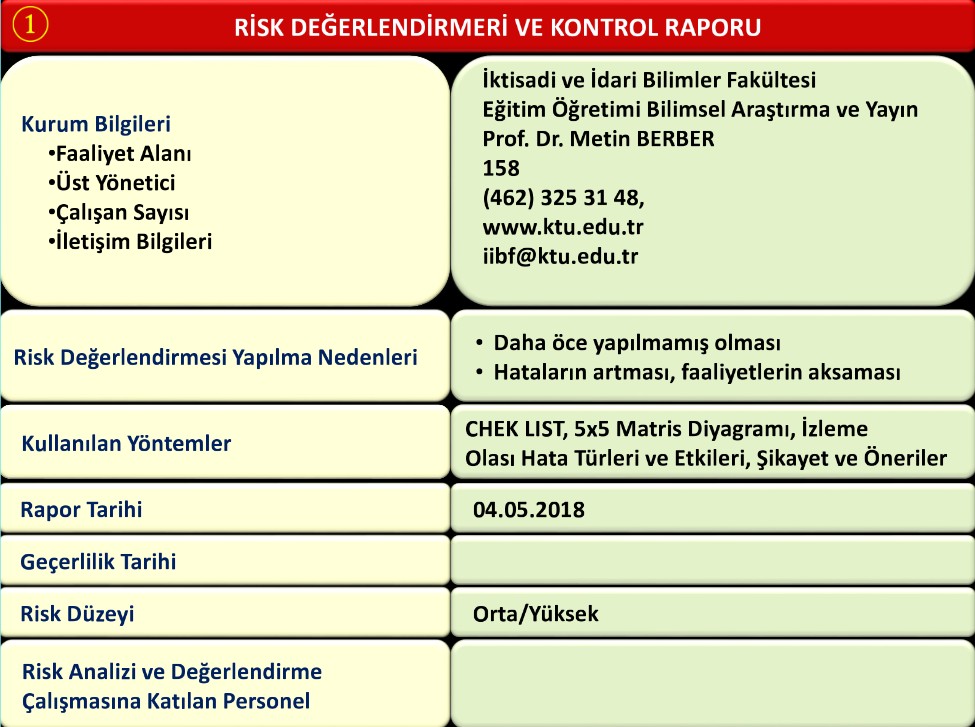 ❷          İkinci kısımda, riskin tanımlaması yapılmaya çalışılır. Gerçek durum nedir? Sorusunun cevabı aranır. Yapılan değerlendirme sonucu olasılık ve etki değeri ile risk skoruna göre öncelik düzeyi belirlenir.Önlemler bu tespite göre alınacağından, değerlendirmenin ciddi bulgulara dayandırılması gerekir. Olma sıklığı, olması halinde etkisi yani verdiği zarar hesaplanır.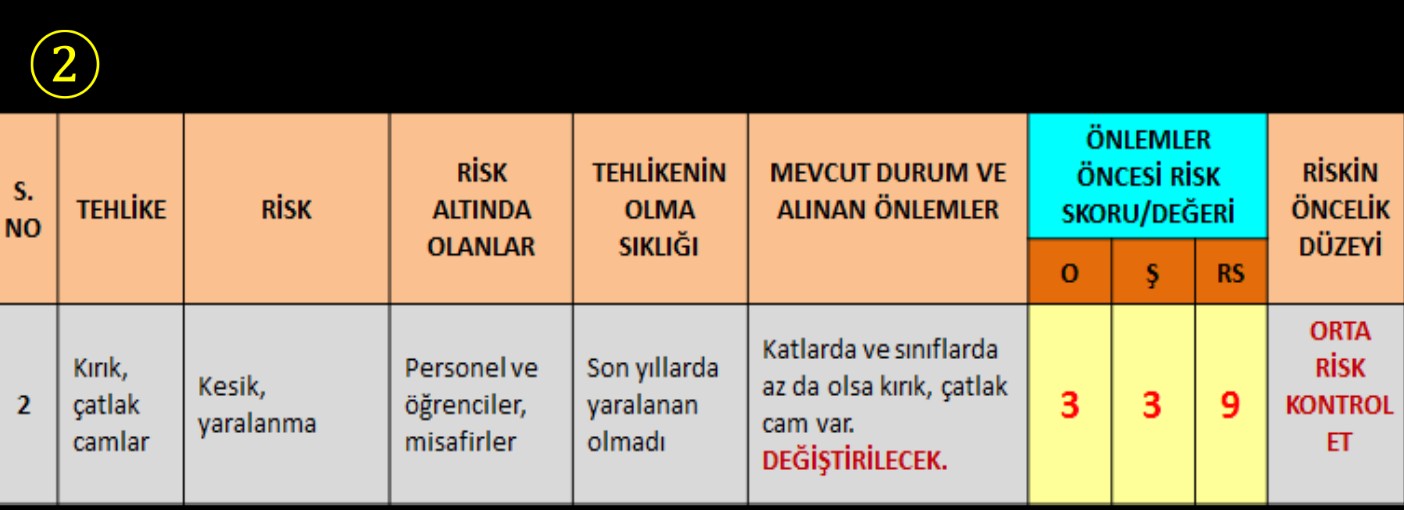 ❸               İkinci kısımda tespit edilen duruma göre alınacak  önlemler belirlenir  ve  risk skoru bu önlemlere göre yeniden belirlenir. Risk seviyesine göre yeni önlemler uygulanır.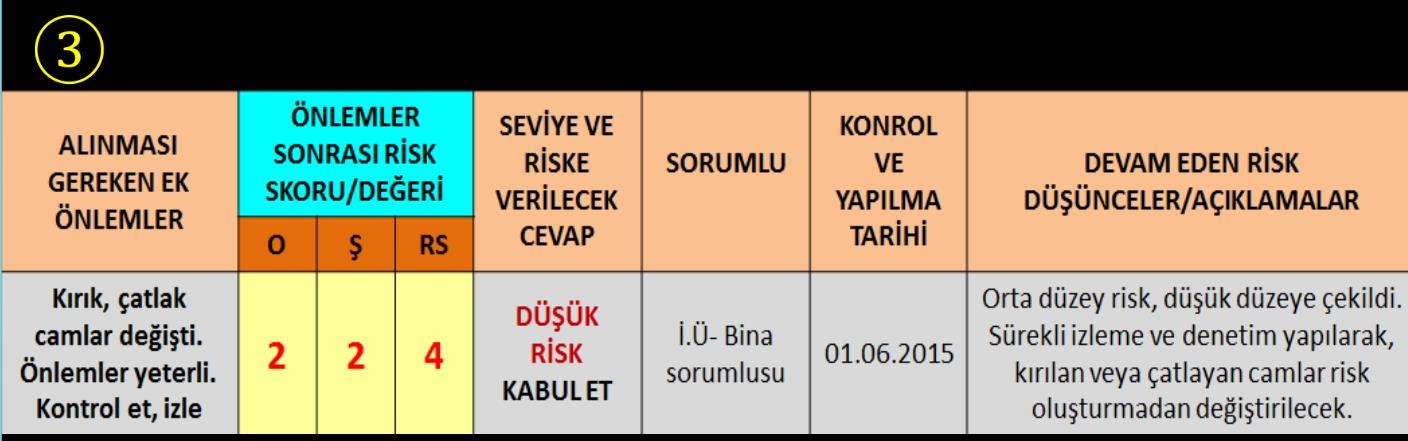 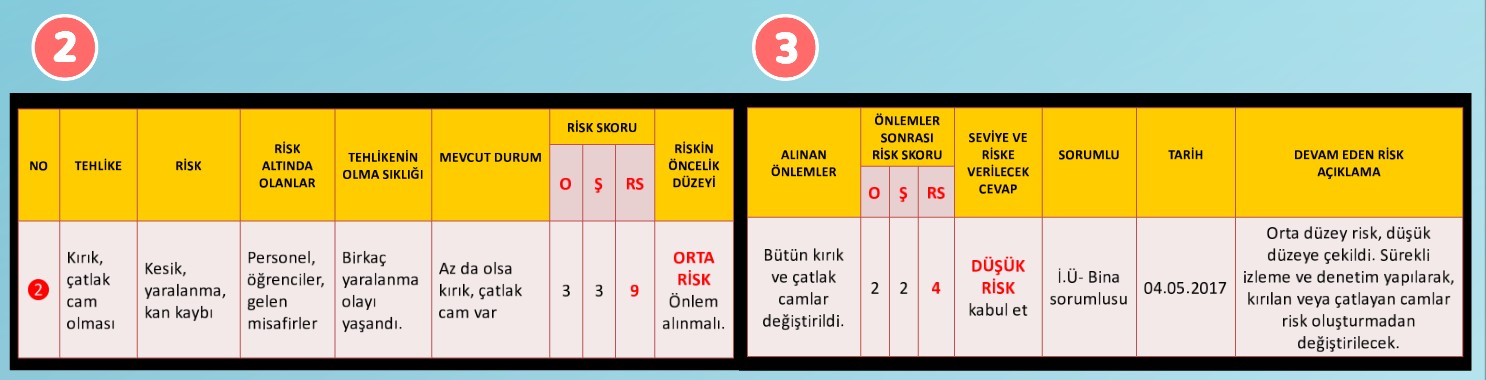 ❹               Dördüncü kısmı oluşturan” İzleme” aslında üçüncü kısımla birlikte yapılır. Bu bölümde, alınan önlemlerin yeterli olup olmadığı, riskin etkisinin azalıp azalmadığı, sorumluların gerekli müdahaleyi yapıp yapmadığıizlenir. Gerekirse yen ve etkili önlemler devreye sokulur. Risk kontrol altına alınmasına rağmen, etkileri az da olsa devam edebilir. Bu durumda riskin tanımı “Devam Eden Risk” olarak yapılır. Risk kontrol altına alınamıyorsa, o faaliyet durdurulabilir, risk devredilebilir, yani sözleşme ile fotokopi asansör,jeneratörlerde olduğu gibi üçüncü şahıslara verilebilir.Her bir risk ayrı ayrı yukarıda anlatıldığı şekilde ele alınır ve detaylandırılır. Önemli olan, risk değerlendirme raporunun hazırlanması değil, raporda yer alan önlemlerin uygulanması, izlenmesi ve sonuçlarının arşivlenmesidir. Bir önemli nokta da, riskin etkisiz hale getirilmesinden sonra iş birmiş gibi bir kenara  atılması  yani  unutulmasıdır.Yapılan iş veya işlemlerOlma olasılığıYaratacağı etkiSonuçBAP bütçesinden satın alınan taşınırların proje bitimindeyürütücüsünden geri alınmaması, emekli olana veya üniversiten ayrılana kadar zimmetindebırakılması.Çok Yüksek(Sürekli)Ciddi veya Çok CiddiAynı taşınırların diğer öğretim üyeleri veya araştırmacılarınkullanamaması nedeniyle diğer proje yürütücüleri tarafındantekrar satın alınmalarıKaynakların etkili, ekonomik ve verimli kullanılmaması riskinioluşturur.Yapılan iş veya işlemlerOlmaolasılığıYaratacağıetkiSonuçYıllık izini veya geçicigörevlendirme onayı çıkmadan personelin görevinden ayrılması.YüksekCiddiPersonel, izinsiz görev yerini terk etmiş kabul edilerek müstafi duruma düşebilir. İdarisoruşturma sonucu terfi durdurmaya varandisiplin cezası alabilir.Yargı kararlarının uygulanmaması.OrtaÇok Ciddi Anayasa’nın 138. maddesine göre; “Yasama ve yürütme organları ile idare, mahkemekararlarını uygulamak zorundadır; bu organlar ve idare, mahkeme kararlarını hiçbir surette değiştiremez ve bunların yerine getirilmesinigeciktiremez” İdari Yargılama Usulü Yasasının28. maddesine göre; “Danıştay, Bölge İdare Mahkemeleri’nin, İdare ve VergiMahkemelerinin esasa ve yürütmenindurdurulmasına ilişkin kararlarının icaplarına göre idare gecikmeksizin işlem tesis etmeye veya eylemde bulunmaya mecburdur. Bu süre hiçbir şekilde kararın idareye tebliğinden başlayarak otuz (30) günü geçemez”Mahkeme kararlarının kamu görevlilerince kasten yerine getirilmemesi halinde ilgili idare veya kararı yerine getirmeyen kamu görevlisialeyhine tazminat davası açabilir.”Kamu İhale Kurumu tarafından yasaklı ilan edilen firmadan mal alınması.Orta/YüksekÇok CiddiKamu İhale Genel Tebliğine göre, alımyapılacak gerçek veya tüzel kişinin Kurumun İnternet sayfasında ilan edilen yasaklılarlistesinde bulunup bulunmadığının kontrolü yapılmalı, yasaklı ilan edilenlerden kişilerden mal alımı yapılmamalıdır. Yasaklı kişilerden alım yapılması başta harcama yetkilisi olmak üzere süreçte yer alan gerçekleştirme görevlisi ve diğer personelin adli ve idari ceza almasına neden olabilir. Bu bakımdan, mal alımıyapılacak gerçek veya tüzel kişinin “Yasaklı Sorgulaması” yapılıp, “Yasaklı Teyidi” alındıktan sonra bu kişilerden alımyapılmalıdır.Ödenek olmamasına rağmen, borçlanma yoluna gidilerek mal alımı yapılması.Çok YüksekÇok CiddiKanunlara göre, yeterli ve serbest ödenek olmadan hiçbir satın alma işlemi başlatılamaz. Birimlerin bütçelerinde bulunan ödenekten fazla harcama yapması bir başka deyişle, ödenek üstü harcama yapması başta Harcama Yetkilisi olmak üzere, Gerçekleştirme Görevlisini sorumlu kılar.5018 sayılı Kanuna göre, bütçe ödenekleri,Maliye Bakanlığınca belirlenecek esaslar çerçevesinde, nakit planlaması da dikkate alınarak vize edilen ayrıntılı harcamaprogramları ve serbest bırakma oranlarınagöre kullanılır. Kamu idareleri, bütçelerinde yer alan ödeneklerin üzerinde harcama yapamaz. Bu şekilde ödenek üstü harcamatalimatı veren harcama yetkililerine, her türlü aylık, ödenek, zam ve tazminat dahil yapılan bir aylık net ödemeler toplamının iki katıtutarına kadar para cezası verilir.Yapılan iş veya işlemlerOlmaolasılığıYaratacağıetkiSonuçSatın alınan malın teknikşartnameye uygun olmaması.Çok YüksekÇok CiddiTespit edilmesi durumunda, başta Harcama Yetkilisi ve Gerçekleştirme Görevlisi olmak üzere, Muayene ve Kabul Komisyonu üyeleri kamu zararına sebep olmak, alımlardausulsüzlük ve yolsuzluk yapmak suçlarındanadli ve idari soruşturmaya tabi tutulur.Malın eksik alınması.Çok YüksekÇok CiddiTespit edilmesi durumunda, başta Harcama Yetkilisi ve Gerçekleştirme Görevlisi olmak üzere, Muayene ve Kabul Komisyonu üyeleri kamu zararına sebep olmak suçundan idari veadli cezaya çarptırılır.Mal alınmadan ödeme yapılması.Çok YüksekCiddiAlım yapılacak gerçek veya tüzel kişi ile herhangi bir anlaşmazlık yaşanması, malı teslim edememesi gibi durumlarda baştaHarcama Yetkilisi ve Gerçekleştirme Görevlisi olmak üzere, Taşınır Kayıt Yetkilisi ve diğer satın alma görevlileri kamuyu zarara uğratmaksuçundan idari ve adli cezaya çarptırılır.Çok gerekli olmadığı halde satın alma yapılması.Orta/YüksekCiddiKaynakların ekonomik ve verimlikullanılmasına aykırılık teşkil eder. Bu durum yöneticileri deneticilere karşı sorumlu kılar.Teklif mektuplarının ana bayi,yetkili satıcı veya üretici. .firmalar yerine, tek bir firmaya verilerek piyasa araştırmasınıntamamlanması.YüksekCiddiBütün alımlarda rekabetin sağlanması, etkili bir piyasa araştırması yapılması, piyasaşartlarının en uygun zamanında alım yapılması, başta ana bayi ve üreticifirmalardan başlamak üzere çok sayıdafirmaya teklif verilmesi yasa gereğidir. Teklif mektuplarının tek bir firmaya verilmesi, usulsüzlük, rüşvet, kayırma riskini oluşturur,malın daha yüksek fiyata alınarak, kamu zararıoluşturur.Ekonomik ömrünütamamlamamış taşınırların hurda gibi gösterilerek kayıtlardan düşürülmesi.YüksekÇok CiddiTaşınır Mal Yönetmeliğinde yer alan esaslara uygun hareket edilmemesi, idari cezalar yanında, Ceza Kanununa göre incelemegerektirir. Kamu zararı nedeniyle, paranıntahsil edilmesi yanında hapis cezası da uygulanabilir.Kullanıma verilen taşınırların hatalı veya kötü kullanımdan kaynaklanan tamir veya yenileme giderlerinin kullanan kişidentahsil edilmeyerek, doğrudan depoya alınması.YüksekCiddiTaşınır Mal Yönetmeliğine göre, kullanımda iken arızalanan, kasıt, kusur, ihmal veyatedbirsizlik nedeniyle oluşan kamu zararı, kişi kuruşlu görülürse, harcama yetkilisi tarafından oluşturulacak değer tespit komisyonunungünün koşullarına göre tespit edeceği gerçek değer üzerinden ilgiliden tahsil edilmelidir. Denetimlerde tespit edilmesi durumunda,Harcama Yetkilisi ve Taşınır Kayıt Yetkilisizararı karşılamak durumunda kalacaktır.Taşınır kayıtlarının doğru tutulmamasıYüksekCiddiTaşınır kayıtları, yürürlükte olan mevzuatagöre tutulur. Depo sayımı ile kullanıma verilen taşınır sayısı, kayıtlarla aynı olmalıdır. Depo sayımında eksik taşınır olması veya kaydıyapılmamış taşınırların depoda tutulması,kişiye zimmetlenmeden taşınır çıkışı yapılmasıkamu malının korunmaması suçunu oluşturur.…………